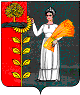                                                      ПОСТАНОВЛЕНИЕАДМИНИСТРАЦИИ СЕЛЬСКОГО ПОСЕЛЕНИЯ ПЕТРОВСКИЙ СЕЛЬСОВЕТ ДОБРИНСКОГО МУНИЦИПАЛЬНОГО РАЙОНА ЛИПЕЦКОЙ ОБЛАСТИ  РОССИЙСКАЯ ФЕДЕРАЦИЯ            22.04.2022г.                   п.свх.Петровский                         № 27Об отмене постановления администрации  сельского поселения Петровский  сельсовет  Добринского  муниципального района                            Липецкой области от 28.08.2018г.  №48   В связи протестом прокуратуры Добринского района Липецкой области                           №26-2022 от 13.04.2022 года  и  с приведением в соответствие действующему законодательству Российской Федерации нормативно-правовых актов  Петровского сельсовета Добринского  муниципального района Липецкой областиПОСТАНОВЛЯЕТ:1.Признать утратившим силу постановление главы администрации сельского поселения Петровский сельсовет №48 от 28.08.2018г. «Об утверждении административного регламента «Осуществление муниципального контроля в сфере благоустройства территории сельского поселения Петровский сельсовет Добринского муниципального района Липецкой области».    2.Настоящее постановление вступает в силу со дня его официального обнародования.3.Контроль за  исполнением настоящего постановления оставляю за собой.Глава администрации сельского поселения  Петровский сельсовет                                 Н.В.Лычкин